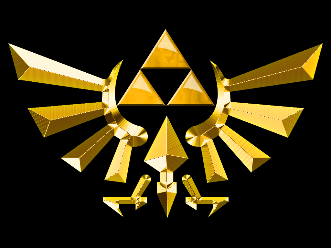 ACME ManagementNotice of Violation[TodayDate][Name]
[UnitAddress]Re: [ViolationSubject] ref.# [ViolationNumber]Dear Homeowner, [ViolationDetails]Thank you for following the guidelines of ACME concerning architectural changes.Respectfully,
[Signature]Jane Doe – Property ManagerT: (504) 887-0455 Ext 402  ●  E: jdoe@acme.com 2 Carlton St, Toronto ON M5B 1J3  ●  www.acmemanagement.ca